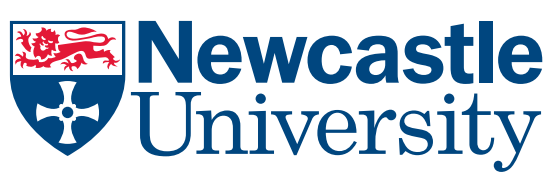 Equality AnalysisSTEP 1 – DEFINE THE FOCUS STEP 2 – GATHER EVIDENCE & CONSULTSTEP 3 – ASSESS IMPACT & DECIDE HOW TO PROCEEDSTEP 4 – PLAN ACTIONWe are building an internal database of completed EAs to enable the sharing of good practice within the University. Would you be willing to share your completed EA? Yes NoIf yes, once completed and approved please send a copy with accompanying documentation (e.g. the policy or proposal) to equality.analysis@newcastle.ac.uk Before commencing an Equality Analysis (EA) please refer to the University’s EA guidance. Name/title of what this EA is about Lead officer/Manager (owner of EA)Team members involved Start date Is the EA for something new or being revised? New              Revised Initial completion date Is the EA for something new or being revised? New              Revised Review date and frequencyIs the EA for something new or being revised? New              Revised Who does it affect? e.g. students, colleagues, other stakeholdersIs the EA for something new or being revised? New              Revised Briefly describe what this EA is about and what it is focusing on What evidence and consultation with colleagues or students has been used to determine any implications (negative and positive) for different groups? Examples of evidence include: Colleague and/or student diversity profile data Comparator/benchmarking data (internal or external)Take-up/usage data by different groupsSurvey results e.g. satisfaction, experience or engagement surveysFeedback and anecdotal evidence from colleagues or students Reports of discrimination, harassment, victimisation, complaints, concerns or grievancesFindings of research/reports or good practice relevant to this EA (internal or external)If there are any gaps in evidence that limit the assessment, try to fill them before progressing. If gaps remain, explain this and identify if this limits the assessment, and how you will seek address this in the future at Step 4.Using the evidence and feedback gathered in Step 2, answer the following two questions considering all the protected characteristics of the Equality Act 2010. Where no negative or positive implications can be identified, please specify if impacts are unknown or you anticipate a neutral impact. Where relevant, consider combinations of protected characteristics (intersectionality) and other considerations, such as parental responsibilities or socio-economic background. Are there any negative impacts for any group(s)? Examples include:A group being treated less favourably A group being placed at a disadvantage A group being impacted (negatively) more than othersNot making reasonable adjustments for disabled peopleBarriers to access and participation Poorer experiences or outcomes Negative affect on relations between groupsAny other negative implications or findingsAre there any positive impacts for any group(s)? Examples include:Enabling access and participationAnticipatory adjustments for disabled peopleImproving colleague/student experience or outcomesPreventing discrimination, harassment or victimisationFostering good relations between groupsAny other positive implications or findingsUsing the evidence and feedback gathered in Step 2, answer the following two questions considering all the protected characteristics of the Equality Act 2010. Where no negative or positive implications can be identified, please specify if impacts are unknown or you anticipate a neutral impact. Where relevant, consider combinations of protected characteristics (intersectionality) and other considerations, such as parental responsibilities or socio-economic background. Are there any negative impacts for any group(s)? Examples include:A group being treated less favourably A group being placed at a disadvantage A group being impacted (negatively) more than othersNot making reasonable adjustments for disabled peopleBarriers to access and participation Poorer experiences or outcomes Negative affect on relations between groupsAny other negative implications or findingsAre there any positive impacts for any group(s)? Examples include:Enabling access and participationAnticipatory adjustments for disabled peopleImproving colleague/student experience or outcomesPreventing discrimination, harassment or victimisationFostering good relations between groupsAny other positive implications or findingsUsing the evidence and feedback gathered in Step 2, answer the following two questions considering all the protected characteristics of the Equality Act 2010. Where no negative or positive implications can be identified, please specify if impacts are unknown or you anticipate a neutral impact. Where relevant, consider combinations of protected characteristics (intersectionality) and other considerations, such as parental responsibilities or socio-economic background. Are there any negative impacts for any group(s)? Examples include:A group being treated less favourably A group being placed at a disadvantage A group being impacted (negatively) more than othersNot making reasonable adjustments for disabled peopleBarriers to access and participation Poorer experiences or outcomes Negative affect on relations between groupsAny other negative implications or findingsAre there any positive impacts for any group(s)? Examples include:Enabling access and participationAnticipatory adjustments for disabled peopleImproving colleague/student experience or outcomesPreventing discrimination, harassment or victimisationFostering good relations between groupsAny other positive implications or findingsUsing the evidence and feedback gathered in Step 2, answer the following two questions considering all the protected characteristics of the Equality Act 2010. Where no negative or positive implications can be identified, please specify if impacts are unknown or you anticipate a neutral impact. Where relevant, consider combinations of protected characteristics (intersectionality) and other considerations, such as parental responsibilities or socio-economic background. Are there any negative impacts for any group(s)? Examples include:A group being treated less favourably A group being placed at a disadvantage A group being impacted (negatively) more than othersNot making reasonable adjustments for disabled peopleBarriers to access and participation Poorer experiences or outcomes Negative affect on relations between groupsAny other negative implications or findingsAre there any positive impacts for any group(s)? Examples include:Enabling access and participationAnticipatory adjustments for disabled peopleImproving colleague/student experience or outcomesPreventing discrimination, harassment or victimisationFostering good relations between groupsAny other positive implications or findingsUsing the evidence and feedback gathered in Step 2, answer the following two questions considering all the protected characteristics of the Equality Act 2010. Where no negative or positive implications can be identified, please specify if impacts are unknown or you anticipate a neutral impact. Where relevant, consider combinations of protected characteristics (intersectionality) and other considerations, such as parental responsibilities or socio-economic background. Are there any negative impacts for any group(s)? Examples include:A group being treated less favourably A group being placed at a disadvantage A group being impacted (negatively) more than othersNot making reasonable adjustments for disabled peopleBarriers to access and participation Poorer experiences or outcomes Negative affect on relations between groupsAny other negative implications or findingsAre there any positive impacts for any group(s)? Examples include:Enabling access and participationAnticipatory adjustments for disabled peopleImproving colleague/student experience or outcomesPreventing discrimination, harassment or victimisationFostering good relations between groupsAny other positive implications or findingsGroupImpactImpactComments – please explain your assessment hereComments – please explain your assessment hereAgeBeing a certain age, in a certain age range, or stage of life (e.g. menopause, retirement). Positive  Negative Neutral Unknown Positive  Negative Neutral UnknownDisability Physical or mental condition, including unseen, which (untreated) has a substantial and long-term impact, which might recur.Unpaid carers are protected from discrimination related to their association with/responsibilities for caring for a disabled person.  Positive  Negative Neutral Unknown Positive  Negative Neutral UnknownGender affirmation Including all non-binary and trans identities who do and do not undergo medical or other transitions. Positive  Negative Neutral Unknown Positive  Negative Neutral UnknownMarriage & civil partnership Being married or in a civil partnership (relevant to employment only).  Positive  Negative Neutral Unknown Positive  Negative Neutral UnknownPregnancy & maternity Being pregnant, having recently given birth, being on maternity leave or breast/chestfeeding. Positive  Negative Neutral Unknown Positive  Negative Neutral UnknownRace & ethnicityMajority and minority ethnic groups. Where relevant, nationality or national origins, and related factors such as culture or language.  Positive  Negative Neutral Unknown Positive  Negative Neutral UnknownReligion or beliefHaving/not having a religion. Having/not having philosophical beliefs that apply to an important aspect of life. Positive  Negative Neutral Unknown Positive  Negative Neutral UnknownSexIn UK law, female or male. Positive  Negative Neutral Unknown Positive  Negative Neutral UnknownSexual orientation A person’s sexual attraction to other people, or lack thereof.  Positive  Negative Neutral Unknown Positive  Negative Neutral UnknownOther considerationsSuch as parental responsibilities, wellbeing, socio-economic background, or working pattern. Positive  Negative Neutral Unknown Positive  Negative Neutral UnknownIntersectionalityCharacteristics in combination e.g. disability & race, age & pregnancy, sex & religion, more than one disability. Positive  Negative Neutral Unknown Positive  Negative Neutral UnknownConclusionsSummarise your key findings below.ConclusionsSummarise your key findings below.ConclusionsSummarise your key findings below.ConclusionsSummarise your key findings below.ConclusionsSummarise your key findings below.Decide how to proceedHow does your assessment suggest the proposal/policy/initiative should proceed? You can explain your answer in the box below. Decide how to proceedHow does your assessment suggest the proposal/policy/initiative should proceed? You can explain your answer in the box below. Decide how to proceedHow does your assessment suggest the proposal/policy/initiative should proceed? You can explain your answer in the box below. Decide how to proceedHow does your assessment suggest the proposal/policy/initiative should proceed? You can explain your answer in the box below. Decide how to proceedHow does your assessment suggest the proposal/policy/initiative should proceed? You can explain your answer in the box below.   Stop or postpone (e.g. in order to consider EDI implications in more depth).  Stop or postpone (e.g. in order to consider EDI implications in more depth).  Alter in order to address impacts (set out the actions required at Step 4).  Alter in order to address impacts (set out the actions required at Step 4).  Proceed as planned (if there are any negative impacts, you will need to be able to objectively justify this decision).The assessment in Step 3 should inform actions to be recorded below and included in Faculty, School or Central services plans. For example:- actions to mitigate negative implications or enable positive implications- actions to fill gaps in available evidence- actions to consult with colleagues or studentsThis action plan should also outline how and when you will monitor impacts during implementation and review this EA.The assessment in Step 3 should inform actions to be recorded below and included in Faculty, School or Central services plans. For example:- actions to mitigate negative implications or enable positive implications- actions to fill gaps in available evidence- actions to consult with colleagues or studentsThis action plan should also outline how and when you will monitor impacts during implementation and review this EA.The assessment in Step 3 should inform actions to be recorded below and included in Faculty, School or Central services plans. For example:- actions to mitigate negative implications or enable positive implications- actions to fill gaps in available evidence- actions to consult with colleagues or studentsThis action plan should also outline how and when you will monitor impacts during implementation and review this EA.The assessment in Step 3 should inform actions to be recorded below and included in Faculty, School or Central services plans. For example:- actions to mitigate negative implications or enable positive implications- actions to fill gaps in available evidence- actions to consult with colleagues or studentsThis action plan should also outline how and when you will monitor impacts during implementation and review this EA.ActionsDue dateAssigned toManaged by